Bookshelf Scavenger HuntCan you find the items below?Try not to use the same book twice. 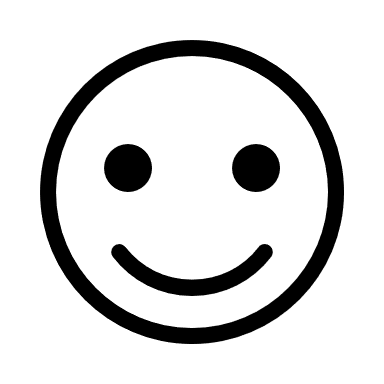 Choose one of these great books and READA book with 100 or more pagesA picture of a place you want to visitA book with an animal main characterA book with a someone’s name in the titleA book that rhymesA book with a number in the titleA book that has been made into a movieA book you have read more than onceA book by your favorite authorAn author with your initialsOne of your top 5 favorite booksA book with no wordsA how-to bookA book that is part of a seriesA book of poetryA non-fiction book